PoE Workbook Finance and Risk ManagementPortfolio of EvidenceI hereby declare that the assessment process as contained in this guide was discussed with me and that I agree to be assessed on these principlesLearner SignatureDate:Table of ContentLearner OrientationThis learning programme is based on the following unit standards: See Unit Standard GuideAssessment OverviewAssessment InstrumentsFormative AssessmentThe Formative Assessment consists of assessments at the end of each chapter in the Learner POE Workbook for you to complete and submit as part of your Portfolio of Evidence. These activities have been designed around the specific outcomes of your unit standards and will assist in showing areas where you may need more help, as well as where your strengths are. Upon completion of these tests, submit them as your Formative Assessment. Summative AssessmentThe Summative assessment is the assignment and or project to be completed after the contact session and is attached to this page.   The Summative assessment must often be completed in consultation with your Line Manager / Coach. You may also consult with work colleagues.   This is not “cheating” and it is the responsibility of the line-manager or coach to ensure that the project you have tackled is realistic and that the assignment adds value to yourself (in terms of your learning) and to the organisation.Please note that the questions asked in the Summative assessment may not deal DIRECTLY with the outcomes listed in the unit standards linked to the assignment.   It is your responsibility, as you complete the assignment, and the formative assessment, to ensure that you provide the assessor with sufficient evidence of competence against ALL the outcomes of the programme provided.The recommended process of learning and applying your learning is as follows:Workshop/ Contact time: Deepen your knowledge in the subject area and explore how the theories, concepts and ideas apply to your role within the organisation. Ask questions and share ideas with other learners.Formative Assessment: Upon completion of the workshop, complete and collate all the activities, case studies and exercises that were covered during the workshop (including additional ones provided by the facilitator).Summative Assessment: Draft an outline of the assignment answer; check it against the unit standard outcomes and assessor guidelines. Ensure that all the outcomes have been covered in your assignment and/or the formative assessment.   Now complete the final draft of your assignment. Portfolio of EvidenceYour portfolio of evidence is the combination of the Formative and Summative assessment.   It is critical that you keep a copy of the whole portfolio as the assessor’s comments will refer to specific page numbers of the portfolio.Instructions to the LearnerThis Learner PoE Workbook is designed to assist you in compiling your Portfolio of Evidence.Learners must comply with the following Code of Conduct during facilitation sessions:Learners will abide by the time frames for training as contracted with them by the facilitator/assessor.Learners will sign the attendance register on each day of training.Learners must complete the Learner Registration Form and evaluate the training after completion on the Learner Feedback Form.Learners that are assessed to obtain credits towards a qualification, have to sign the assessment contract and have to complete all assessments as instructed by the assessor.If a learner cannot attend the training/assessment opportunity, the reasons for his absence must be registered with the responsible person(s) of the contracted client.Learners will treat each other and the facilitator with respect during the training/assessment opportunity.Learners must ensure that cell phones must be switched off during training.Ensure that you initial every page of your Portfolio of Evidence in the space provided on the bottom of each page.  This is important to ensure authenticity.Learner must sign all documents required in sections A and D.ALL formative and summative activities must be completed in order to be deemed competent against the unit standard.The declaration of Authenticity form MUST be signed and if evidence was collected in group activities, it should be declared on this form.The learner must take note that he/she will have three assessment opportunities to show competence against the outcomes of the unit standard.  The learner must make himself aware of the Re-assessment and Appeals Procedure.Section ACV and CERTIFIED COPY OF ID of LearnerComplete the CV below or attach a copy of your own CV.Assessment InformationAssessment DetailsDeclaration Of AuthenticityI, ............................................................................. (Full names of learner, declare that the contents of this portfolio are entirely my own original work.  I understand that any evidence I submit needs to be my own product and if evidence were found to be fake or a duplicate of another learner’s work, I may forfeit the opportunity to be assessed.The following are items or documents that are not entirely my own original work.____________________                                                    ________________Signature of learner                                                                  DateDeclarationPlease complete the following declaration and Critical Cross-field checklist and ask your supervisor or mentor to also complete the list belowLearner Assessment ContractSection B: Formative AssessmentsRisk Management Individual Formative Exercise 1ABrainstorm to answer the following questions:In your own words explain what you understand by the concept “risk”.Identify 3 factors that constitute a risk to your work unit.Explain why each of these factors is a risk to your work unit.What is the relationship between your organisation’s policies and procedures and the concept of risk management?Give at least one example of legislation that influences your company’s risk management policies and procedures. Explain why the legislation is relevant to risk management?Risk Management Individual Formative Exercise 2AAssume that you company is going to upgrade equipment and machinery. Identify at least 2 potential risk factors that the company may face. Identify at least 2 possible scenarios that could constitute a risk in your business. How could you evaluate the probability of a scenario occurring? How could you rate the impact of a potential scenario on your work unit?Conduct an impact analysis for the 2 scenarios identified in question 2. Consider the composite risk index for each scenario. Determine 3 priorities for each scenario that you would implement in the event of the risk materialising. Risk Management Individual Formative Exercise 3APrepare and deliver a 2-minute presentation that communicates the following in detail:What is a contingency plan?When may you and your company need a contingency plan?What are the main considerations that you should address in a contingency plan?Submit a copy of the presentation in your PoE.Attach a copy of a Contingency Plan from your organisation.Financial Management Individual Formative Exercise 1AInstructions:Explain what is meant by the following:An accounting transaction.A journal entry.A ledger.A trial balance.Use this information for the diagram in Summative 1.Financial Management Individual Formative Exercise 1BInstructions:Explain the following accounting conventions in your own words, with an example of each:ConsistencyPrudenceRealisationDisclosureObjectivityMatchingGoing ConcernFinancial Management Individual Formative Exercise 2AInstructions:Answer the questions that follow:What are current assets? What current assets does this organisation have? What are fixed assets? What fixed assets does this organisation have?What is depreciation? Why is depreciation deducted from fixed assets?What is equity? What equity does this organisation have?What are long-term liabilities? What long term liabilities does this organisation have?What are current liabilities? What current liabilities does this organisation have?Give the equation for this balance sheet (using the numbers provided)Rewrite the equation above in another format (using the numbers provided). Financial Management Individual Formative Exercise 2BInstructions:Refer to the Handout 2B (submit the handout) and answer the questions that follow:Write down a list of all the items in this Balance Sheet that you are not familiar with. Rethink these items amongst and do any research if necessary, to find out what these items mean. Once you have all the meanings, write them down here:Financial Management Individual Formative Exercise 2CInstructions:Refer to the Handout 2C (submit the handout) and answer the questions that follow:What is meant by Sales? What Sales does this organisation have?What is meant by Cost of Sales? What is this organisation’s Cost of Sales?What is meant by Gross Profit?What is meant by Expenses? What are some of this organisation’s Expenses?What is meant by Tax? What is this organisation’s Tax?What is meant by Net Profit? What is this organisation’s Net Profit? This income statement includes a simple Break-Even Analysis. What do you think is meant by this Break-Even Analysis? Financial Management Individual Formative Exercise 2DInstructions:Refer to the Handout 2D (submit the handout) and answer the questions that follow:Write down a list of all the items in this Income Statement that you are not familiar with. Rethink and do any research if necessary, to find out what these items mean. Once you have all the meanings, write them down here (put in extra pages when necessary).Financial Management Individual Formative Exercise 2EInstructions:Refer to the Handout 2E (submit the handout) and answer the questions that follow: Explain how Net Cash Flow from Operating Activities was arrived at.Financial Management Individual Formative Exercise 2FInstructions:Refer to the Handout 2F (submit the handout) and answer the questions that follow:What is the cash flow from Operating Activities for 2008?What is the cash flow from Investing Activities for 2008?What is the cash flow from Financing Activities for 2008?What is the net decrease/ increase in cash for 2008? Financial Management Individual Formative Exercise 3AInstructions:Refer to the income statement and balance sheets for Themba Clothing (Pty) Ltd and calculate the following for both 2008 and 2009. Give a brief interpretation with regards to each calculation.The current ratioThe Quick ratioThe Working CapitalReturn on assetsReturn on EquityMark-up percentageGross marginNet MarginTotal Asset TurnoverFixed Asset TurnoverDebt ratioFinancial Management Individual Formative Exercise 4AInstructions:Forecast sales for one item for your organisation for the next six months of trading and explain how you arrived at these forecasted figures. Consider history and the external environment.Consider all of the economic indicators mentioned in your Learner guide, i.e. interest rates, inflation, GDP, prices of commodities, unemployment rate, consumer spending.Use graphs to motivate your answers (e.g. Graphs on economic data such as interest rates, inflation, GDP, prices of commodities, unemployment rate, consumer spending).Include all calculations you have done to come to the conclusion (e.g. % historic increase in sales, the impact of inflation, etc) Financial Management Individual Formative Exercise 4BInstructions:Write down your estimated capital spending based on your forecast done in Exercise 4A. Include assets, their expected cost and their expected depreciation. (You may use the straight-line method of depreciation). You need to do a capital project at your department. The bank agreed on a loan of is R300 000. The interest rates the bank quoted is 9% compounded over 5 years. You will only pay back the bank after the 5 years at the full amount plus compounded interest. Do the necessary calculations and answer the following questions: What is the Present value (PV) of the vehicle?What is the future value (FV) in 5 years’ time?How will these values that you calculated above impact on your decision to purchase the vehicle?Financial Management Individual Formative Exercise 4CInstructions:Write down a list of your estimated expenses based on your sales forecast in 4A. Include employee costs and non-employee costs. (your estimations will span the six-month forecasts).Write out a list of any other income or expenses relevant to your projections such as interest, taxation and investment income. (your estimations will span the six-month forecasts).Financial Management Individual Formative Exercise 4DInstructions:See Mamoek LTD in Learner Guide.Based on the assumptions, compile an income statement, Balance Sheet and Cash Flow Statement for Mamoek LTD for 2009 (see next page).Now use the information on any of the financial statements you have compiled above to compile the following:HistogramPie chartBar chartLine graphStack bar chartFor each graph, you must explain what conclusions you draw from this graphical format. Draw a scatter graph to show the relationships. Also comment on what the relationship means.Projected Income Statement, Balance Sheet And Cash Flow Protection Assumptions For 2009Turnover for the year will increase by 17%.The COS will be the same % of sales as the current year.No fixed assets will be sold during the company year.  Accept that depreciation for the EXCISTING ASSETS will be unchanged for the following year.Auditors remuneration and Admin expenses will increase to R2 500 000 and R 6000 000 respectively.Investment income:Dividends received increase to R200 000Interest received increase to R300 000Interest on existing finance will be unchanged in the New Year.  Provision should be made on additional finance raised20% of sales will end up as debtors.35% + VAT of COS will end up as unpaid creditors.20% of COS will end up as inventory/stock at the end of the year.You purchased new equipment for R1 140 000(VAT Inclusive) on 1 Oct 20X8.  Use the straight-line method to calculate depreciation over 5 years.You raised a R800 000 long term loan to finance the equipment.  The monthly repayment on the loan will be R18 202p/m of which R16 500p/m will be interest.Make provision for tax at 28% of calculated profit.No changes are planned for Ordinary and Preference Share capital, investment in shares at cost, debentures and share premium.You allocated R2 800 000 to General reserves for the new year.Non-distributable reserves will be unchangedYou are planning to declare R400 000 and R1 000 000 preference and ordinary dividends at year end but will not be paid by year end.Financial Management  Individual Formative Exercise 4EInstructions:Calculate the Average and Standard Deviation on the income statement (see next page).  Also explain the conclusions you can draw from these two calculations. Income Statement for XYZ for the Six MonthsIndividual Formative Exercise 4FInstructions:Do the necessary calculations to complete this correlation data (i.e. to calculate the lines of best fit)?Financial Management Individual Formative Exercise 5AInstructions:In a few lines, describe your business unit’s department’s broad strategic plan.Write down at least five operational objectives for your business unit / department that align with your strategic plan. Draft a brief, simple budget for your business unit that links to your operational objectives above. (You might want to refer to the forecasts you compiled in the previous activities). Write a short reflective paragraph on the budget you have just drafted, describing how your budget ensures alignment to your business unit / department operational plan.If your simple budget that you have just drafted was put into practice, explain what systems you would use to monitor the achievement of this budget.List at least four criteria that you could use to monitor actual expenditure vs budgeted expenditure.Draw up a simple action plan that could be used to ensure corrective measures are implemented.Section C:  Summative AssessmentsRisk Management Summative Exercise 1:  Conduct Risk AssessmentInstructions:Refer to the example of the Contingency Plan from your organisation in order to evaluate your Contingency Plan. You need not include every part of the example plan, simply select the relevant parts.Compile a report of risk management in your organisation. The report should communicate the following:DiscussionHold a discussion with your line manager or the organisation’s risk manager and discuss the following questions and submit the answers in your PoE:What does the concept of “risk” mean in our organisation/sector? Identify at least 3 factors that could constitute risks to my work unit.Why does each factor constitute a risk?What role do our organisation’s policies and procedures play in relation to risk management?How would you assess their impact on my work unit?Identify 3 potential risk factors associated with the manufacturing/storage process (or any other process) in my work unit. The line manager/risk manager should confirm that you contributed to the discussion and demonstrated an understanding of the concepts discussed by signing your PoE.Analyse RiskConsider risk in your organisation and perform the following tasks and put the answers in your PoE:Identify at least 3 possible scenarios that could constitute a risk to your organisation. Evaluate the possibility of each scenario happening.Analyse each scenario to rate the impact of each on the work unit. Consider the impact analysis to determine priorities for each scenario that you would implement in the event of the risk materialising. Develop a Contingency PlanDevelop a contingency plan for dealing with the 3 scenarios that fits with your organisation’s policies and procedures. Ensure that you explain the contingency strategy(ies) you have chosen.Identify the stakeholders to whom the contingency plan should be communicated and communicate the contingency plan to them. Ensure that your line manager signs your PoE to confirm that the contingency plan complies with the organisation’s: policies and procedures and risk management procedures has been communicated and stored on the company’s computer system.Identify one method for testing the contingency plan and test it.Recommend improvements to the contingency plan based on the plan. Revise the contingency plan based on results from the test. Ensure that your line manager signs your PoE to confirm that the test and recommendations comply with:the organisation's risk management procedures. the organisation’s policies and procedures. Keep all records of your findings and put in PoE.Attach your report behind this section and ensure that the required signatures and dates occur on the report.Financial Management Individual Summative Exercise  S1Instructions:Draw a diagram depicting the accounting cycle and explain your diagram.Financial Management Individual Summative Exercise  S2InstructionsRefer to your own organisation’s financial statements / accounting records (or an organisation you are familiar with). Explain the accounting conventions of consistency, going concern, prudence, realisation, disclosure, objectivity and matching in relation to examples cited from your financial statements / accounting records. (Audit Report, Directors Report, Income Statement, Balance Sheet, Cash Flow Sheet, Projected Balance Statement, Projected Income Statement, Projected Cash Flow Statement).NB: Attach a copy of the financial statements that you used for this exercise.Financial Management Individual Summative Exercise  S3 InstructionsRefer to your own organisation’s (or an organisation that you are familiar with) Balance Sheet. Explain each main aspect your organisation’s Balance Sheet and write out the equation for this Balance sheet using the numbers in this Balance Sheet.NB: Attach a copy of the Balance Sheet that you used for this ExerciseFinancial Management Individual Summative Exercise  S4Instructions:Refer to your own organisation’s (or an organisation that you are familiar with) Income Statement. Explain each main aspect your organisation’s Income Statement.NB: Attach a copy of the Income Statement that you used for this Exercise.Financial Management Individual Summative Exercise  S5Instructions:You must get a cash Flow Statement of your company. Write a full report to explain each main aspect in terms of Cash Flow from Operations, Cash Flow from Investing Activities, Cash Flow from Financing Activities and net increase or decrease in cash. You must show insight into your cash flow statements and reflect your understanding of the main concepts of cash flows. NB: Attach a copy of the Cash Flow Statement that you used for this Exercise.Financial Management Individual Summative Exercise  S6Instructions:Refer to your own organisation’s (or an organisation you are familiar with) Balance Sheet and Income Statement. Enlist help from your organisation’s accountants/ finance gurus to help you gather the necessary information. Apply the necessary ratios to measure the following:The profitability of the entityThe liquidity of the entityThe working capital of the entityThe asset utilisation of the entityThe return on equity for the entityThe return on investment for the entityThe debt ratioWrite a paragraph on your recommendations for the organisation based on the results obtained from the above calculations. In the above paragraph, also consider the external economic factors which might influence your recommendations (interest rates, inflation, exchange rate etc). Also use graphs to strengthen your argument. NB: Attach a copy of the Balance Sheet and Income Statement that you used for this Exercise.Financial Management Individual Summative Exercise  S7Instructions:With reference to your own organisation, briefly describe the following:The types and formats of forecasts used.Sources of information for forecasts.Procedures in your organization for preparing forecasts.Financial Management Individual Summative Exercise  S8Instructions:Discuss the projected Income, Balance and Cash Flow Statements.Use the same guidelines for each statement as described in Individual Summative Exercise s 2-5.Financial Management Individual Summative Exercise  S9Instructions:Write a few lines on your business unit / department’s strategic plan.List your business unit’s operational objectives in line with this strategic plan. Draft a budget plan that links to these operational objectives (you may refer to the forecasts you did in the previous activity in order to draft your budget, or you may draft a separate budget.) Ensure that your budget is drafted in line with your organisation’s procedures. You may use your organisation’s software or budget /spread sheet formats.Write a reflective paragraph that explains how your budget, aligns to your operational plan. Write a few lines on at least two modifications that could be made to your budget plan based on your reflection.List the monitoring systems (in line with your organisation’s procedures) that you will use to monitor your budget.Write a reflective paragraph on how you monitor expenditure reports and the criteria against which your expenditure reports will be monitored. Refer to actual expenditure, budgeted expenditure and variance in your answer.List some possible corrective measures that could be put in place if actual expenditure was way off from budgeted expenditure.Draft a template/ explain the methodology that you will use to ensure corrective actions are implemented. Your template/ methodology must be in line with your organisation’s policies and procedures.Financial Management Individual Summative Exercise  S10Instructions:Write a report explaining the role of budgeting and forecasting in your organisation’s strategic planning process.Section D:  Assessor Mark SheetsAssessor Declaration of Learner CompetenceCCFO MarksheetAssessment DecisionVACS AnalysisRe-Assessment And Appeal ProcedureLearner completes the re-assessment and appeals application and delivers to the assessorAssessor decides on actions to be taken:Discuss reasons and appropriate actions with learnerLearner accepts and follows actionsAssessor re-assessAssessor or learner still not satisfiedAppeals application together with actions taken and complete assessment portfolio to the internal moderatorInternal moderator discusses with assessor and learner together next steps and recommendationsRe-assessment by moderatorLearner still not satisfied with resultsAppeals application, actions taken and complete assessment portfolio to the ETQA for verificationThe assessor must provide the moderator with all appeals and re-assessment applications regardless if the learner accepts the results of the re-assessment or not.Reassessment should comply with the following conditions:Reassessment should take place in the same situation or context and under the same conditionsThe same method and assessment instrument may be used, but the task and materials should be changed. However, they should be of the same complexity and level as the previous one(s). Where the methods and instruments are changed, they must be appropriate for the outcomes specified.On Appeal the learner must complete and sign the appeals application (see appendix B)On reassessment the initial assessment plan should be extended and accepted by the learner. NOTE:Where several outcomes have been assessed and some, but not all, were achieved successfully, a decision has to be made about the credits for the successful outcomes, i.e. will the learner be able to retain these credits without having to be reassessed? If so, what would the assessment consist of then? Care should be taken regarding how often reassessment can be taken, and the length of time between the original assessment and the reassessment. At the initial discussion of the assessment process and appeals procedure the learner and assessor agree on the number of re-assessments.  A learner who is repeatedly unsuccessful should be given guidance on other possible and more suitable learning avenues.Learners should be secure in the knowledge that they can appeal against an unfair assessment. Appeals can be brought against:Unfair assessmentInvalid assessmentsUnreliable assessmentsThe assessor’s judgment, if considered biasedInadequate expertise and experience of the assessor if it influenced the assessment.Unethical practices.Appeals Procedure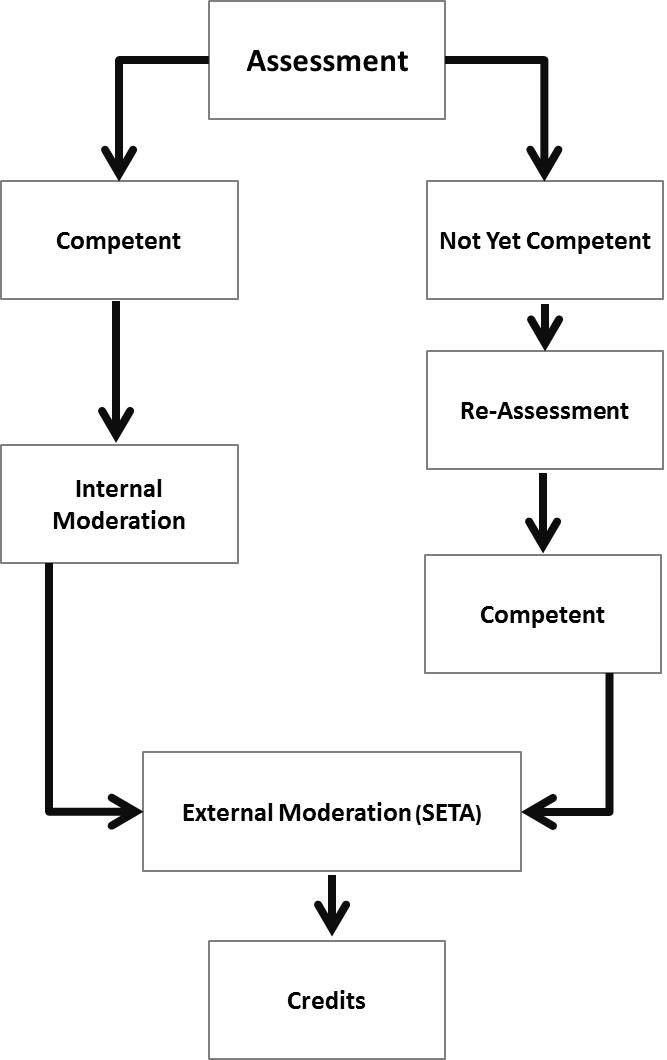 Appeals ApplicationLearner: Assessment ReviewAssessor: Assessment ReviewAssessment Review Report Assessment GuideAssessment ProcessAssessment Methods UsedAssessment Instruments UsedLearner's Readiness for Assessment Unit StandardSpecial Need AssessmentName of course: ________________________________________________Date of course:  ________________________________________________Name of learner: _______________________________________________Id of learner: __________________________________________________Name of assessor:  _____________________________________________Explanation Of Special Need:______________________________________________________________________________________________________________________________________________________________________________________________________________________________________________________________________________________________________________________________________________________________________________________________________________________________________________________________________________________________________________________________________________________________________________________________Actions taken by assessor to complete the assessment:____________________________________________________________________________________________________________________________________________________________________________________________________________________________________________________________________________________________________________________________________________________________________________________________________________________________________________________________________________________________________________________________________________________________________________________________________________________________________________________________________________________________________________________________________________________________________________________________________________________________________________________Learner Competent                                      Yes    / NoReasons if not yet competent:______________________________________________________________________________________________________________________________________________________________________________________________________________________________________________________________________________________________________________________________________________________________________________________________________________________________________________________________________________________________________________________________________________________________________________________________Unit standard ID:   252025 252036252040Unit standard title:Monitor, assess and manage risk Apply mathematical analysis to economic and financial informationManage the finances of a unitLearner name and surnameLearner ID number or alternative IDLearner telephone numberDate of submissionReturn address for the Portfolio of EvidenceManager or Supervisor’s NameContact detailsSpecial needsSOUTH AFRICAN QUALIFICATIONS AUTHORITYSOUTH AFRICAN QUALIFICATIONS AUTHORITYSOUTH AFRICAN QUALIFICATIONS AUTHORITYSOUTH AFRICAN QUALIFICATIONS AUTHORITYSOUTH AFRICAN QUALIFICATIONS AUTHORITYSOUTH AFRICAN QUALIFICATIONS AUTHORITYSOUTH AFRICAN QUALIFICATIONS AUTHORITYSOUTH AFRICAN QUALIFICATIONS AUTHORITYSOUTH AFRICAN QUALIFICATIONS AUTHORITYREGISTERED UNIT STANDARD:REGISTERED UNIT STANDARD:REGISTERED UNIT STANDARD:REGISTERED UNIT STANDARD:REGISTERED UNIT STANDARD:REGISTERED UNIT STANDARD:REGISTERED UNIT STANDARD:Apply mathematical analysis to economic and financial information.Apply mathematical analysis to economic and financial information.Apply mathematical analysis to economic and financial information.Apply mathematical analysis to economic and financial information.Apply mathematical analysis to economic and financial information.SAQA US IDSAQA US IDSAQA US IDSAQA US IDUNIT STANDARD TITLEUNIT STANDARD TITLEUNIT STANDARD TITLEUNIT STANDARD TITLEUNIT STANDARD TITLEUNIT STANDARD TITLEUNIT STANDARD TITLE252036 252036 252036 252036 Apply mathematical analysis to economic and financial information. Apply mathematical analysis to economic and financial information. Apply mathematical analysis to economic and financial information. Apply mathematical analysis to economic and financial information. Apply mathematical analysis to economic and financial information. Apply mathematical analysis to economic and financial information. Apply mathematical analysis to economic and financial information. ORIGINATORORIGINATORORIGINATORORIGINATORORIGINATORORIGINATING PROVIDERORIGINATING PROVIDERORIGINATING PROVIDERORIGINATING PROVIDERORIGINATING PROVIDERORIGINATING PROVIDERSGB Generic Management SGB Generic Management SGB Generic Management SGB Generic Management SGB Generic Management QUALITY ASSURING BODYQUALITY ASSURING BODYQUALITY ASSURING BODYQUALITY ASSURING BODYQUALITY ASSURING BODYQUALITY ASSURING BODYQUALITY ASSURING BODYQUALITY ASSURING BODYQUALITY ASSURING BODYQUALITY ASSURING BODYQUALITY ASSURING BODY- - - - - - - - - - - FIELDFIELDFIELDFIELDFIELDFIELDSUBFIELDSUBFIELDSUBFIELDSUBFIELDSUBFIELDField 03 - Business, Commerce and Management StudiesField 03 - Business, Commerce and Management StudiesField 03 - Business, Commerce and Management StudiesField 03 - Business, Commerce and Management StudiesField 03 - Business, Commerce and Management StudiesField 03 - Business, Commerce and Management StudiesGeneric Management Generic Management Generic Management Generic Management Generic Management ABET BANDABET BANDABET BANDABET BANDUNIT STANDARD TYPEPRE-2009 NQF LEVELNQF LEVELCREDITSCREDITSCREDITSCREDITSUndefined Undefined Undefined Undefined Regular-Fundamental Level 5 New Level Assignment Pend. 6 6 6 6 REGISTRATION STATUSREGISTRATION STATUSREGISTRATION STATUSREGISTRATION STATUSREGISTRATION STATUSREGISTRATION START DATEREGISTRATION END DATESAQA DECISION NUMBERSAQA DECISION NUMBERSAQA DECISION NUMBERSAQA DECISION NUMBERReregistered Reregistered Reregistered Reregistered Reregistered 2018-07-01 2023-06-30 SAQA 06120/18SAQA 06120/18SAQA 06120/18SAQA 06120/18LAST DATE FOR ENROLMENTLAST DATE FOR ENROLMENTLAST DATE FOR ENROLMENTLAST DATE FOR ENROLMENTLAST DATE FOR ENROLMENTLAST DATE FOR ACHIEVEMENTLAST DATE FOR ACHIEVEMENTLAST DATE FOR ACHIEVEMENTLAST DATE FOR ACHIEVEMENTLAST DATE FOR ACHIEVEMENTLAST DATE FOR ACHIEVEMENT2024-06-30 2024-06-30 2024-06-30 2024-06-30 2024-06-30 2027-06-30 2027-06-30 2027-06-30 2027-06-30 2027-06-30 2027-06-30 SOUTH AFRICAN QUALIFICATIONS AUTHORITYSOUTH AFRICAN QUALIFICATIONS AUTHORITYSOUTH AFRICAN QUALIFICATIONS AUTHORITYSOUTH AFRICAN QUALIFICATIONS AUTHORITYSOUTH AFRICAN QUALIFICATIONS AUTHORITYSOUTH AFRICAN QUALIFICATIONS AUTHORITYSOUTH AFRICAN QUALIFICATIONS AUTHORITYREGISTERED UNIT STANDARD:REGISTERED UNIT STANDARD:REGISTERED UNIT STANDARD:REGISTERED UNIT STANDARD:REGISTERED UNIT STANDARD:Manage the finances of a unitManage the finances of a unitManage the finances of a unitManage the finances of a unitManage the finances of a unitSAQA US IDSAQA US IDSAQA US IDUNIT STANDARD TITLEUNIT STANDARD TITLEUNIT STANDARD TITLEUNIT STANDARD TITLEUNIT STANDARD TITLEUNIT STANDARD TITLE252040 252040 252040 Manage the finances of a unit Manage the finances of a unit Manage the finances of a unit Manage the finances of a unit Manage the finances of a unit Manage the finances of a unit ORIGINATORORIGINATORORIGINATORORIGINATORORIGINATING PROVIDERORIGINATING PROVIDERORIGINATING PROVIDERORIGINATING PROVIDERORIGINATING PROVIDERSGB Generic Management SGB Generic Management SGB Generic Management SGB Generic Management QUALITY ASSURING BODYQUALITY ASSURING BODYQUALITY ASSURING BODYQUALITY ASSURING BODYQUALITY ASSURING BODYQUALITY ASSURING BODYQUALITY ASSURING BODYQUALITY ASSURING BODYQUALITY ASSURING BODY- - - - - - - - - FIELDFIELDFIELDFIELDFIELDSUBFIELDSUBFIELDSUBFIELDSUBFIELDField 03 - Business, Commerce and Management StudiesField 03 - Business, Commerce and Management StudiesField 03 - Business, Commerce and Management StudiesField 03 - Business, Commerce and Management StudiesField 03 - Business, Commerce and Management StudiesGeneric Management Generic Management Generic Management Generic Management ABET BANDABET BANDABET BANDUNIT STANDARD TYPEOLD NQF LEVELNEW NQF LEVELCREDITSCREDITSCREDITSUndefined Undefined Undefined Regular Level 5 New Level Assignment Pend. 8 8 8 REGISTRATION STATUSREGISTRATION STATUSREGISTRATION STATUSREGISTRATION STATUSREGISTRATION START DATEREGISTRATION END DATESAQA DECISION NUMBERSAQA DECISION NUMBERSAQA DECISION NUMBERReregistered Reregistered Reregistered Reregistered 2018-07-01 2023-06-30 SAQA 06120/18SAQA 06120/18SAQA 06120/18LAST DATE FOR ENROLMENTLAST DATE FOR ENROLMENTLAST DATE FOR ENROLMENTLAST DATE FOR ENROLMENTLAST DATE FOR ACHIEVEMENTLAST DATE FOR ACHIEVEMENTLAST DATE FOR ACHIEVEMENTLAST DATE FOR ACHIEVEMENTLAST DATE FOR ACHIEVEMENT2024-06-30 2024-06-30 2024-06-30 2024-06-30 2027-06-30 2027-06-30 2027-06-30 2027-06-30 2027-06-30 In all of the tables in this document, both the old and the new NQF Levels are shown. In the text (purpose statements, qualification rules, etc), any reference to NQF Levels are to the old levels unless specifically stated otherwise. NAME AND SURNAMEHIGHEST SCHOOL QUALIFICATIONOTHER QUALIFICATIONSPOSITION IN ORGANISATIONHOW LONG HAVE YOU BEEN IN THIS POSITIONGIVE A BRIEF DESCRIPTION OF YOUR WORK EXPERIENCE:GIVE A BRIEF DESCRIPTION OF YOUR WORK EXPERIENCE:SIGNATURELEARNER INFORMATIONLEARNER INFORMATIONNameIdentity numberTelephone noE-mail addressPostal addressASSESSOR INFORMATIONASSESSOR INFORMATIONNameIdentity numberTelephone noE-mail addressMODERATOR INFORMATIONMODERATOR INFORMATIONNameIdentity numberTelephone noE-mail addressName of documentPage nr/Section in portfolioI hereby declare that the work submitted in the Portfolio of Evidence Self- AssessmentSupervisor/ MentorIs the Learner’s own work (authentic)Is a reflection of the learner’s current competenciesWould you rate the learner as competent in the following Critical Cross-field Outcomes? The learner has shown the ability to Identify and solve problemsThe learner has shown the ability to Organise and manage himself or herself and his/her activities responsibly and effectivelyThe learner has shown the ability to Collect, organise and critically evaluate information The learner has shown the ability to Communicate effectively using visual, mathematical and language skillsThe learner has shown the ability to Demonstrate an understanding of the world as a set of related systems The learner has shown the ability to act culturally and aesthetically sensitive across a range of social contextsThe learner has shown the ability to use Science and technology effectively and critically The learner has shown the ability to Work effectively with others as a member of a team, group, organisation and communityLearner signatureDateMentor/Supervisor signatureDateLearner name:	Assessor name:Unit standard assessed:252025; 252036; 252040Date:Your rights as a learner:You have the right to appeal against any judgement given as a result of any assessment.  You must have a valid reason for doing this.You have the right to an interpreter if you need one to perform this function.  However, if one of the learning assumptions for the standard is that you are competent within the language of assessment you may not have an interpreter.You can ask that an impartial observer attend any assessment.  This observer may not take part in the assessment.If you do not agree with the assessment you have the right to have your assessment internally moderated.  If you still do not agree with the result of the assessment you can ask that the ETQA perform an external moderation on the assessment.  If any verification upholds the assessment findings you will be held liable for all costs of the verification.  If any verification rules that you have been aggrieved as a result of the assessment, your assessor will be liable for all cost of verification.If you are found NOT YET COMPETENT, your assessor will encourage you to master the areas where you have not reached competency.  You are required to arrange a new assessment date with the assessor.  The assessor can only permit two re-assessments.  If you as the learner has not reached competence after the three assessment attempts, your assessor may remove you from the programme and will direct you towards another learning path.Your rights as a learner:You have the right to appeal against any judgement given as a result of any assessment.  You must have a valid reason for doing this.You have the right to an interpreter if you need one to perform this function.  However, if one of the learning assumptions for the standard is that you are competent within the language of assessment you may not have an interpreter.You can ask that an impartial observer attend any assessment.  This observer may not take part in the assessment.If you do not agree with the assessment you have the right to have your assessment internally moderated.  If you still do not agree with the result of the assessment you can ask that the ETQA perform an external moderation on the assessment.  If any verification upholds the assessment findings you will be held liable for all costs of the verification.  If any verification rules that you have been aggrieved as a result of the assessment, your assessor will be liable for all cost of verification.If you are found NOT YET COMPETENT, your assessor will encourage you to master the areas where you have not reached competency.  You are required to arrange a new assessment date with the assessor.  The assessor can only permit two re-assessments.  If you as the learner has not reached competence after the three assessment attempts, your assessor may remove you from the programme and will direct you towards another learning path.ConfidentialityEach assessment application, the outcomes, results and reviews will be treated as a confidential matter by learners, assessors and moderators.  No references will be made to anyone or any organisation outside the SETA about the status of an application during the assessment process.ConfidentialityEach assessment application, the outcomes, results and reviews will be treated as a confidential matter by learners, assessors and moderators.  No references will be made to anyone or any organisation outside the SETA about the status of an application during the assessment process.ConsentI, ________________________, the learner, hereby state that I have read the above and understood the content thereof.  I was given the opportunity to clarify any issues relating to the assessment process and my assessment plan.  Learner signature: _________________________________   Date: ___________________Assessor signature:  _______________________________ Date: ___________________ConsentI, ________________________, the learner, hereby state that I have read the above and understood the content thereof.  I was given the opportunity to clarify any issues relating to the assessment process and my assessment plan.  Learner signature: _________________________________   Date: ___________________Assessor signature:  _______________________________ Date: ___________________Time-frame: 60 minutes First AttemptFirst AttemptSecond AttemptSecond AttemptThird AttemptThird AttemptCompetentNot Yet CompetentCompetentNot Yet CompetentCompetentNot Yet CompetentTime-frame: 60 minutes First AttemptFirst AttemptSecond AttemptSecond AttemptThird AttemptThird AttemptCompetentNot Yet CompetentCompetentNot Yet CompetentCompetentNot Yet CompetentTime-frame: 75 minutes First AttemptFirst AttemptSecond AttemptSecond AttemptThird AttemptThird AttemptCompetentNot Yet CompetentCompetentNot Yet CompetentCompetentNot Yet Competent Time-frame: 15 minutes  First AttemptFirst AttemptSecond AttemptSecond AttemptThird AttemptThird AttemptCompetentNot Yet CompetentCompetentNot Yet CompetentCompetentNot Yet CompetentTime-frame: 15 minutes  First AttemptFirst AttemptSecond AttemptSecond AttemptThird AttemptThird AttemptCompetentNot Yet CompetentCompetentNot Yet CompetentCompetentNot Yet CompetentFirst AttemptFirst AttemptSecond AttemptSecond AttemptThird AttemptThird AttemptCompetentNot Yet CompetentCompetentNot Yet CompetentCompetentNot Yet CompetentTime-frame: 30 minutes  First AttemptFirst AttemptSecond AttemptSecond AttemptThird AttemptThird AttemptCompetentNot Yet CompetentCompetentNot Yet CompetentCompetentNot Yet Competent Time-frame: 15 minutes  First AttemptFirst AttemptSecond AttemptSecond AttemptThird AttemptThird AttemptCompetentNot Yet CompetentCompetentNot Yet CompetentCompetentNot Yet CompetentTime-frame: 30 minutes  First AttemptFirst AttemptSecond AttemptSecond AttemptThird AttemptThird AttemptCompetentNot Yet CompetentCompetentNot Yet CompetentCompetentNot Yet CompetentTime-frame: 15 minutes  First AttemptFirst AttemptSecond AttemptSecond AttemptThird AttemptThird AttemptCompetentNot Yet CompetentCompetentNot Yet CompetentCompetentNot Yet CompetentTime-frame: 15 minutes  First AttemptFirst AttemptSecond AttemptSecond AttemptThird AttemptThird AttemptCompetentNot Yet CompetentCompetentNot Yet CompetentCompetentNot Yet Competent Time-frame: 60 minutes  First AttemptFirst AttemptSecond AttemptSecond AttemptThird AttemptThird AttemptCompetentNot Yet CompetentCompetentNot Yet CompetentCompetentNot Yet CompetentTHEMBA'S CLOTHINGTHEMBA'S CLOTHINGTHEMBA'S CLOTHINGTHEMBA'S CLOTHINGTHEMBA'S CLOTHINGTHEMBA'S CLOTHINGTHEMBA'S CLOTHINGTHEMBA'S CLOTHINGTHEMBA'S CLOTHINGIncome Statement for the year ended January 2009Income Statement for the year ended January 2009Income Statement for the year ended January 2009Income Statement for the year ended January 2009Income Statement for the year ended January 2009Income Statement for the year ended January 2009Income Statement for the year ended January 2009Income Statement for the year ended January 2009Income Statement for the year ended January 200920092008Sales10 000 000 9 000 000 Cost of salesCost of sales(5 850 000)(5 000 000)Opening of Inventory Opening of Inventory Opening of Inventory 560 000600 000PurchasesPurchases6 800 0004 960 000Closing of inventoryClosing of inventoryClosing of inventory(1 510 000)(560 000)Gross profitGross profit4 510 0004 000 000Operating ExpensesOperating Expenses(800 000)(650 000)Profit before interest expense and taxationProfit before interest expense and taxationProfit before interest expense and taxationProfit before interest expense and taxationProfit before interest expense and taxation3 350 0003 350 000Interest expenseInterest expense(500 000)(500 000)Profit before taxation Profit before taxation Profit before taxation 2 850 0002 850 000Taxation(450 000)(150 000)Profit for the yearProfit for the year2 400 0002 700 000 THEMBA'S CLOTHINGTHEMBA'S CLOTHINGTHEMBA'S CLOTHINGTHEMBA'S CLOTHINGTHEMBA'S CLOTHINGTHEMBA'S CLOTHINGTHEMBA'S CLOTHINGTHEMBA'S CLOTHINGTHEMBA'S CLOTHINGTHEMBA'S CLOTHINGBalance Sheet as at 31 January 2009Balance Sheet as at 31 January 2009Balance Sheet as at 31 January 2009Balance Sheet as at 31 January 2009Balance Sheet as at 31 January 2009Balance Sheet as at 31 January 2009Balance Sheet as at 31 January 2009Balance Sheet as at 31 January 2009Balance Sheet as at 31 January 2009Balance Sheet as at 31 January 2009200920082008Assets Non-current assetsNon-current assets5 300 0004 420 0004 420 000Property, plant and equipmentProperty, plant and equipmentProperty, plant and equipmentProperty, plant and equipment5 100 0004 220 0004 220 000Investment in stocksInvestment in stocksInvestment in stocks200 000200 000200 000Current assetsCurrent assets2 900 0001 920 0001 920 000InventoryInventory470 000360 000360 000Trade receivablesTrade receivables2 400 0001 530 0001 530 000Cash and cash equivalentsCash and cash equivalentsCash and cash equivalents30 00030 00030 000Total assetsTotal assets8 200 0006 340 0006 340 000Equity and liabilitiesEquity and liabilitiesEquity and liabilitiesEquity  2 760 0003 080 0003 080 000Ordinary share capitalOrdinary share capitalOrdinary share capital2 000 0002 000 0002 000 000Retained incomeRetained income760 0001 080 0001 080 000Non-current liabilitiesNon-current liabilitiesNon-current liabilities3 620 0001 440 0001 440 000Loan from Data BankLoan from Data BankLoan from Data Bank3 620 0001 440 0001 440 000Current liabilitiesCurrent liabilities1 820 0001 820 0001 820 000Trade payablesTrade payables1 560 0001 560 0001 560 000SARS (income tax)SARS (income tax)260 000260 000260 000Total equity and liabilitiesTotal equity and liabilitiesTotal equity and liabilities8 200 0006 340 0006 340 000Time-frame: 60 minutes  First AttemptFirst AttemptSecond AttemptSecond AttemptThird AttemptThird AttemptCompetentNot Yet CompetentCompetentNot Yet CompetentCompetentNot Yet Competent Time-frame: 30 minutes  First AttemptFirst AttemptSecond AttemptSecond AttemptThird AttemptThird AttemptCompetentNot Yet CompetentCompetentNot Yet CompetentCompetentNot Yet CompetentTime-frame: 15 minutes  First AttemptFirst AttemptSecond AttemptSecond AttemptThird AttemptThird AttemptCompetentNot Yet CompetentCompetentNot Yet CompetentCompetentNot Yet Competent Time-frame: 60 minutes  First AttemptFirst AttemptSecond AttemptSecond AttemptThird AttemptThird AttemptCompetentNot Yet CompetentCompetentNot Yet CompetentCompetentNot Yet CompetentTime-frame: 60 minutes  First AttemptFirst AttemptSecond AttemptSecond AttemptThird AttemptThird AttemptCompetentNot Yet CompetentCompetentNot Yet CompetentCompetentNot Yet CompetentJANFEBMARCHAPRILMAYJUNETOTALSales30 00025 00035 00050 00030 00070 000210 000Less: COS  9 000 10 50015 50019 000   9 50025 000   86 500Gross Profit21 00014 50019 50031 00020 50045 000123 500Less: Operating costEmployee cost5 0005 0005 0005 0005 0005 00030 000Other expenses15 00010 00013 00015 0008 00016 00077 000Total Operating cost20 00015 00018 00020 00013 00021 000107 000Nett profit (loss)before interest and tax1 000(500)  1 50011 0007 50024 00044 500Interest and or tax   100-      150  1 100     8002 500   4 650Nett profit (loss)   900(500)   1 350  9 900  6 70021 50039 850
Year
X return
Y return
Cross-Product: (Xi - Mean) *(Yi - Mean)
2001
+17.5
+9.4
2nd
+11.2
+5.4
3rd
-6.2
+0.7
4th
-7.3
-1.1
5th
+11.7
+21.5
Sum26.935.9
Average5.47.2
sum/(n - 1) = Time-frame: 60 minutes  First AttemptFirst AttemptSecond AttemptSecond AttemptThird AttemptThird AttemptCompetentNot Yet CompetentCompetentNot Yet CompetentCompetentNot Yet Competent Time-frame: 60 minutes  First AttemptFirst AttemptSecond AttemptSecond AttemptThird AttemptThird AttemptCompetentNot Yet CompetentCompetentNot Yet CompetentCompetentNot Yet CompetentTime-frame: 70 hours First AttemptFirst AttemptSecond AttemptSecond AttemptThird AttemptThird AttemptCompetentNot Yet CompetentCompetentNot Yet CompetentCompetentNot Yet CompetentFirst AttemptFirst AttemptSecond AttemptSecond AttemptThird AttemptThird AttemptCompetentNot Yet CompetentCompetentNot Yet CompetentCompetentNot Yet CompetentFirst AttemptFirst AttemptSecond AttemptSecond AttemptThird AttemptThird AttemptCompetentNot Yet CompetentCompetentNot Yet CompetentCompetentNot Yet CompetentFirst AttemptFirst AttemptSecond AttemptSecond AttemptThird AttemptThird AttemptCompetentNot Yet CompetentCompetentNot Yet CompetentCompetentNot Yet CompetentFirst AttemptFirst AttemptSecond AttemptSecond AttemptThird AttemptThird AttemptCompetentNot Yet CompetentCompetentNot Yet CompetentCompetentNot Yet CompetentFirst AttemptFirst AttemptSecond AttemptSecond AttemptThird AttemptThird AttemptCompetentNot Yet CompetentCompetentNot Yet CompetentCompetentNot Yet CompetentFirst AttemptFirst AttemptSecond AttemptSecond AttemptThird AttemptThird AttemptCompetentNot Yet CompetentCompetentNot Yet CompetentCompetentNot Yet CompetentFirst AttemptFirst AttemptSecond AttemptSecond AttemptThird AttemptThird AttemptCompetentNot Yet CompetentCompetentNot Yet CompetentCompetentNot Yet CompetentFirst AttemptFirst AttemptSecond AttemptSecond AttemptThird AttemptThird AttemptCompetentNot Yet CompetentCompetentNot Yet CompetentCompetentNot Yet CompetentFirst AttemptFirst AttemptSecond AttemptSecond AttemptThird AttemptThird AttemptCompetentNot Yet CompetentCompetentNot Yet CompetentCompetentNot Yet CompetentFirst AttemptFirst AttemptSecond AttemptSecond AttemptThird AttemptThird AttemptCompetentNot Yet CompetentCompetentNot Yet CompetentCompetentNot Yet CompetentOutcomes of each unit standardAssessment criteriaNotional HoursDelineation of method of assessment(Formative / Summative)AssessedAssessedCompetentCompetentCompetentOutcomes of each unit standardAssessment criteriaNotional HoursDelineation of method of assessment(Formative / Summative)DateInitial of assessorInitial of assessorYESNYCUS 252025: SO 1: Demonstrate an understanding of potential risks to a unit. AC1: The concept of risk is explained with reference to accepted theory and practice. AC2: The factors that could constitute risks to a unit are identified and explained.AC3: The role of organisational policies and procedures are explained in relation to risk managemt. 45 minutes70 hoursFormative 1ASummative assessmentSO 2: Identify potential risks and assess the impact thereof in a unit. AC1: Potential risk factors for critical processes in a unit are identified and documented.AC2: Possible scenarios that could constitute a risk are identified and documented. AC3: The possibility of each scenario occurring is evaluated and recorded for future use. AC4: An analysis is performed and documented to rate the impact of each scenario on a unit. 60 minutes70 hoursFormative 2ASummative assessmentAC 5: Priorities resulting from the impact analysis are determined and documented for implementation in the event of the risk materialising. 60 minutes70 hoursFormative 2ASummative assessmentSO 3:  Develop contingency plans for managing risk. AC1: Contingency plans are developed and documented in accordance with the entity's policies and procedures. 75 minutes70 hoursFormative 3ASummative assessmentAC2: Contingency plans are communicated to relevant stakeholders in accordance with the entity's risk management procedures. AC3: Contingency plans are distributed and stored in accordance with the entity's risk management procedures. 75 minutes70 hoursFormative 3ASummative assessmentSO 4:  Test and revise contingency plans.AC1: Contingency plans are tested in accordance with the entity's risk management procedures.AC2: Recommendations on improvements to the contingency plans are documented in relation to the findings of the testing.AC3: Contingency plans are revised to incorporate recommendations from the testing in accordance with the entity's policies and procedures. 70 hoursSummative assessmentUS 252036: SO1: Use mathematical techniques to collect and organise dataAC1: Appropriate methods are selected for collecting, recording and organising financial and/economic data180min8 hoursIndividual 4D, 4E, 4FSummative 6US 252036: SO1: Use mathematical techniques to collect and organise dataAC2: Financial and demographic relevant to the unit are collected285 min8 hoursIndividual 4A,B,C,D,E,FSummative 8US 252036: SO1: Use mathematical techniques to collect and organise dataAC3: Financial and demographic relevant to the unit are recorded in usable format285 min8 hoursIndividual 4A,B,C,D,E,FSummative 8SO2: Apply mathematical techniques to calculate and represent financial and economic dataAC1Averages and standard deviations are calculated using the data collected60 minIndividual 4ESO2: Apply mathematical techniques to calculate and represent financial and economic dataAC2: The lines of best fit are calculated using the data collected60 minIndividual 4FSO2: Apply mathematical techniques to calculate and represent financial and economic dataAC3: Calculations relevant to the time value of money are performed for different transactions30 minIndividual 4BSO2: Apply mathematical techniques to calculate and represent financial and economic dataAC4: Data collected, and calculations are represented in graphical format60 min8 hoursIndividual 4DSummative 6SO3: Apply mathematical analysis to indicate economic relationshipsAC1: Economic relationships are indicated through graphical representation techniques60 min8 hoursIndividual 4ASummative 6SO3: Apply mathematical analysis to indicate economic relationshipsAC2: Graphical representation and numerical summaries are consistent with the data, are clear and appropriate to the situation60 min8 hoursIndividual 4ASummative 6AC3: Projections are made on the basis of mathematical analysis75 min8 hoursIndividual 4A, 4CSummative 6US 252040: SO1: Demonstrate understanding of the key concepts of managerial financeAC1: The Accounting Cycle is explained by means of a diagram.15 min8 hoursIndividual  1ASummative 1US 252040: SO1: Demonstrate understanding of the key concepts of managerial financeAC2: The role of budgeting and forecasting in the strategic planning process is explained with reference to the manager’s specific organisational context.60 min25 hoursIndividual 5ASummative 7,9,10US 252040: SO1: Demonstrate understanding of the key concepts of managerial financeAC3: The accounting conventions applied in the financial management of a unit are explained with examples15 min8 hoursIndividual  1BSummative 2US 252040: SO1: Demonstrate understanding of the key concepts of managerial financeAC4: The financial reports published by the manager’s entity are explained with examples120 min30 hoursIndividual 2A-FSummative 3,4,5,6SO2: Interpret Financial StatementsAC1: Financial statements are analysed, using data sources identified and evaluated for authenticity and accuracy120 min30 hoursIndividual 2A-FSummative 3,4,5,6AC2: The ratios are applied to measure the profitability and liquidity of an entity60 min8 hoursIndividual 3ASummative 6AC3: The ratios are applied to measure the working capital and asset utilisation of an entity60 min8 hoursIndividual 3ASummative 6AC4: The ratios are applied to measure the return of an entity60 min8 hoursIndividual 3ASummative 6AC5: Recommendations are made regarding the profitability of, liquidity, working capital, return and resource utilisation by the entity using the results obtained from the application of the ratios8 hoursSummative 6SO3: Describe and prepare financial forecastsAC1: The types and formats of financial forecasts are identified with examples175 min7 hoursIndividual 4 A-FSummative 7AC2: Sources of financial forecasts are identified as per the entity’s standard practice7 hoursSummative 7AC3: Factors in preparing financial forecasts are outlined in line with the entity’s standard operating procedures.7 hoursSummative 7AC4: Relevant factors are incorporated in the preparation of financial forecasts8 hoursSummative 8AC5: Financial forecasts are analysed to determine viability against the entity’s requirements8 hoursSummative 8SO4: Draft budgets according to the operational plan of the unitAC1: Budget plans are linked to operational objectives.60 min15 hours3 hoursIndividual 5ASummative 9Summative 10AC2: Operational objectives are established in line with the unit’s strategic plan.60 min15 hours3 hoursIndividual 5ASummative 9Summative 10AC3: The budget is formulated according to standard operating procedures60 min15 hours3 hoursIndividual 5ASummative 9Summative 10AC4: Drafted budget is reviewed, reflected on and modified to ensure alignment to the operational plan of the unit.60 min15 hours3 hoursIndividual 5ASummative 9Summative 10SO5: Supervise financial management of a unit against given requirementsAC1: Monitoring systems are agreed and adhered to, according to standard operating procedures.15 hoursSummative 9AC2: Expenditure reports are monitored for the year for each team within the unit against given criteria.15 hoursSummative 9AC3: Corrective actions are implemented where necessary in accordance with the entity’s policies and procedures.15 hoursSummative 9Details of moderationName and signature of moderator:Name and signature of moderator:Name and signature of moderator:Assessment result confirmedAssessment result confirmedYESNOModerator comments:Moderator comments:Moderator comments:Moderator comments:Moderator comments:Moderator comments:Moderator comments:Moderator comments:Critical Cross-fieldsCritical Cross-fieldsCompetent/ Not Yet CompetentAssessor Comments Assessor Comments Assessor Comments IdentifyingIdentifyingCThe learners had to identify mathematical terms and terminology.The learners had to identify mathematical terms and terminology.The learners had to identify mathematical terms and terminology.OrganisingOrganisingCThe learners had to organise documents in order to complete the assessments.The learners had to organise documents in order to complete the assessments.The learners had to organise documents in order to complete the assessments.CollectingCollectingCThe learners had to collect documents and data from the workplace.The learners had to collect documents and data from the workplace.The learners had to collect documents and data from the workplace.CommunicatingCommunicatingCThe learners had to work in groups and had to communicate with employees back in the workplace.The learners had to work in groups and had to communicate with employees back in the workplace.The learners had to work in groups and had to communicate with employees back in the workplace.DemonstratingDemonstratingCThe learners had to demonstrate that they are able to use spreadsheets and monitor reports.The learners had to demonstrate that they are able to use spreadsheets and monitor reports.The learners had to demonstrate that they are able to use spreadsheets and monitor reports.ContributingContributingCThe learners had to contribute with the groupwork.The learners had to contribute with the groupwork.The learners had to contribute with the groupwork.ScienceScienceCThe learners had to use science to gather information, do research and to complete the assessments.The learners had to use science to gather information, do research and to complete the assessments.The learners had to use science to gather information, do research and to complete the assessments.WorkingWorkingCThe learners had to show their ability to operate in the workplace and in real life.The learners had to show their ability to operate in the workplace and in real life.The learners had to show their ability to operate in the workplace and in real life.Assessor SignatureDateModerator SignatureDateOVERALL ASSESSMENT SCOREOVERALL ASSESSMENT SCOREMeets all the criteria for all the specific outcomes of the unit standard. Meet some, but not all the criteria for the specific outcomes of the unit standard.Clearly do not meet the criteria for the specific outcomes of the unit standard.More evidence is required in order to make a judgement of competence.Assessor NameAssessor NameDate of EvaluationDate of EvaluationPRINCIPLEPRINCIPLEASSESSOR REPORTASSESSOR REPORTMODERATOR REPORTValidity of evidenceValidity of evidenceIs the evidence appropriate and related to the specific outcomes?Is the evidence appropriate and related to the specific outcomes?Y/NY/NYesYesYesValidity of evidenceValidity of evidenceWas there any evidence that prohibited the learner from meeting the assessment criteria?Was there any evidence that prohibited the learner from meeting the assessment criteria?Y/NY/NNoNoNoAuthenticity of evidenceAuthenticity of evidenceIs there proof that the evidence is the learner’s own work?Is there proof that the evidence is the learner’s own work?Y/NY/NYesYesYesCurrency of evidenceCurrency of evidenceCurrency refers to the applicability of skills, knowledge and understanding in the present circumstances.  Is the evidence current to the situation?Currency refers to the applicability of skills, knowledge and understanding in the present circumstances.  Is the evidence current to the situation?Y/NY/NYesYesYesSufficiency of evidenceSufficiency of evidenceIs there enough evidence to meet all the criteria of the specific outcome to certify competency?Is there enough evidence to meet all the criteria of the specific outcome to certify competency?Y/NY/NYesYesYesSufficiency of evidenceSufficiency of evidenceWill the learner be deemed competent if the learner’s performance is to be reported?Will the learner be deemed competent if the learner’s performance is to be reported?Y/NY/NYesYesYesModerator SignatureDateDateAssessor signatureDateDateUnit Standard TitleUnit Standard numberNQF levelCreditsVenueDateLearner Name Learner ID numberAssessor Name and SurnameAssessor Registration number1. Please explain how you were assessed:2. Please list the reason(s) for your appeal:3. Please indicate what course of action you would find acceptable in order to resolve this issue. (For example another assessor, a different assessment method, etc)4. Please specify any additional requirements or needs you may have:Learner SignatureDateModeratorSignatureDateAssessor Feedback to LearnerAssessor Feedback to LearnerAssessor Feedback to LearnerAssessor Feedback to LearnerAssessor Feedback to LearnerAssessor Feedback to LearnerAssessor Feedback to LearnerAssessor Feedback to LearnerAssessor Feedback to LearnerAssessor Feedback to LearnerAssessor Feedback to LearnerAssessor Feedback to LearnerAssessor Declaration of CompetenceAssessor Declaration of Competence1st Attempt1st Attempt1st Attempt2nd Attempt2nd Attempt2nd Attempt2nd Attempt3rd Attempt3rd Attempt3rd AttemptAssessor Declaration of CompetenceAssessor Declaration of CompetenceCompetentNYCNYCCompetentCompetentNYCNYCCompetentCompetentNYCAssessor Declaration of CompetenceAssessor Declaration of CompetenceDate of declarationDate of declarationFeedbackFeedbackAction Plan for Competence and Re-assessmentAction Plan for Competence and Re-assessmentAction Plan for Competence and Re-assessmentAction Plan for Competence and Re-assessmentAction Plan for Competence and Re-assessmentAction Plan for Competence and Re-assessmentAction Plan for Competence and Re-assessmentAction Plan for Competence and Re-assessmentAction Plan for Competence and Re-assessmentAction Plan for Competence and Re-assessmentAction Plan for Competence and Re-assessmentAction Plan for Competence and Re-assessmentThe learner was assessed on the following date:The learner was assessed on the following date:The learner was assessed on the following date:The learner was assessed on the following date:The learner was assessed on the following date:The learner was assessed on the following date:The learner was assessed on the following date:The learner was assessed on the following date:The learner was assessed on the following date:The learner was assessed on the following date:The learner has not submitted sufficient evidence and is therefore not yet competent.The learner has not submitted sufficient evidence and is therefore not yet competent.The learner has not submitted sufficient evidence and is therefore not yet competent.The learner has not submitted sufficient evidence and is therefore not yet competent.The learner has not submitted sufficient evidence and is therefore not yet competent.The learner has not submitted sufficient evidence and is therefore not yet competent.The learner has not submitted sufficient evidence and is therefore not yet competent.The learner has not submitted sufficient evidence and is therefore not yet competent.The learner has not submitted sufficient evidence and is therefore not yet competent.The learner has not submitted sufficient evidence and is therefore not yet competent.The learner has not submitted sufficient evidence and is therefore not yet competent.The learner has not submitted sufficient evidence and is therefore not yet competent.The learner is required to submit additional evidence against the following:
(List the specific outcome and assessment criteria relevant below)The learner is required to submit additional evidence against the following:
(List the specific outcome and assessment criteria relevant below)The learner is required to submit additional evidence against the following:
(List the specific outcome and assessment criteria relevant below)The learner is required to submit additional evidence against the following:
(List the specific outcome and assessment criteria relevant below)The learner is required to improve in the following areas:The learner is required to improve in the following areas:The learner is required to improve in the following areas:The learner is required to improve in the following areas:The learner is required to improve in the following areas:The learner is required to improve in the following areas:The learner is required to improve in the following areas:The learner is required to improve in the following areas:Learner DeclarationI, ………………………………………………………………. declare that I am satisfied that the feedback given to me by the Assessor was relevant, sufficient and done in a constructive manner.  I accept the assessment judgment and have no further questions relating to this particular assessment instrument.I, ………………………………………………………………. declare that I am satisfied that the feedback given to me by the Assessor was relevant, sufficient and done in a constructive manner.  I accept the assessment judgment and have no further questions relating to this particular assessment instrument.I, ………………………………………………………………. declare that I am satisfied that the feedback given to me by the Assessor was relevant, sufficient and done in a constructive manner.  I accept the assessment judgment and have no further questions relating to this particular assessment instrument.I, ………………………………………………………………. declare that I am satisfied that the feedback given to me by the Assessor was relevant, sufficient and done in a constructive manner.  I accept the assessment judgment and have no further questions relating to this particular assessment instrument.I, ………………………………………………………………. declare that I am satisfied that the feedback given to me by the Assessor was relevant, sufficient and done in a constructive manner.  I accept the assessment judgment and have no further questions relating to this particular assessment instrument.I, ………………………………………………………………. declare that I am satisfied that the feedback given to me by the Assessor was relevant, sufficient and done in a constructive manner.  I accept the assessment judgment and have no further questions relating to this particular assessment instrument.I, ………………………………………………………………. declare that I am satisfied that the feedback given to me by the Assessor was relevant, sufficient and done in a constructive manner.  I accept the assessment judgment and have no further questions relating to this particular assessment instrument.I, ………………………………………………………………. declare that I am satisfied that the feedback given to me by the Assessor was relevant, sufficient and done in a constructive manner.  I accept the assessment judgment and have no further questions relating to this particular assessment instrument.I, ………………………………………………………………. declare that I am satisfied that the feedback given to me by the Assessor was relevant, sufficient and done in a constructive manner.  I accept the assessment judgment and have no further questions relating to this particular assessment instrument.I, ………………………………………………………………. declare that I am satisfied that the feedback given to me by the Assessor was relevant, sufficient and done in a constructive manner.  I accept the assessment judgment and have no further questions relating to this particular assessment instrument.I, ………………………………………………………………. declare that I am satisfied that the feedback given to me by the Assessor was relevant, sufficient and done in a constructive manner.  I accept the assessment judgment and have no further questions relating to this particular assessment instrument.Learner’s SignatureDate:Date:Assessor’s SignatureDate:Date:Moderator’s SignatureDate:Date:Learner nameAssessor nameDate of assessmentQuestionQuestionQuestionQuestionQuestionYesNoWas the assessment process explained to you before the assessment?Was the assessment process explained to you before the assessment?Was the assessment process explained to you before the assessment?Was the assessment process explained to you before the assessment?Was the assessment process explained to you before the assessment?Did the assessor have a pre-assessment meeting with you?Did the assessor have a pre-assessment meeting with you?Did the assessor have a pre-assessment meeting with you?Did the assessor have a pre-assessment meeting with you?Did the assessor have a pre-assessment meeting with you?Did you receive feedback after the assessment? Did you receive feedback after the assessment? Did you receive feedback after the assessment? Did you receive feedback after the assessment? Did you receive feedback after the assessment? Was the assessment feedback clear enough?Was the assessment feedback clear enough?Was the assessment feedback clear enough?Was the assessment feedback clear enough?Was the assessment feedback clear enough?Did you receive your feedback within the agreed time-frames?Did you receive your feedback within the agreed time-frames?Did you receive your feedback within the agreed time-frames?Did you receive your feedback within the agreed time-frames?Did you receive your feedback within the agreed time-frames?Do you feel that the assessment was fair?Do you feel that the assessment was fair?Do you feel that the assessment was fair?Do you feel that the assessment was fair?Do you feel that the assessment was fair?Do you feel that you received enough opportunities during the assessment to provide evidence to the assessor?Do you feel that you received enough opportunities during the assessment to provide evidence to the assessor?Do you feel that you received enough opportunities during the assessment to provide evidence to the assessor?Do you feel that you received enough opportunities during the assessment to provide evidence to the assessor?Do you feel that you received enough opportunities during the assessment to provide evidence to the assessor?Did the assessor explain all the evidence requirements to you?Did the assessor explain all the evidence requirements to you?Did the assessor explain all the evidence requirements to you?Did the assessor explain all the evidence requirements to you?Did the assessor explain all the evidence requirements to you?Were you given the chance to give your input in terms of the assessment process?Were you given the chance to give your input in terms of the assessment process?Were you given the chance to give your input in terms of the assessment process?Were you given the chance to give your input in terms of the assessment process?Were you given the chance to give your input in terms of the assessment process?Was the evidence judged in accordance with the requirements outlined to you?Was the evidence judged in accordance with the requirements outlined to you?Was the evidence judged in accordance with the requirements outlined to you?Was the evidence judged in accordance with the requirements outlined to you?Was the evidence judged in accordance with the requirements outlined to you?Was the feedback provided constructive? Was the feedback provided constructive? Was the feedback provided constructive? Was the feedback provided constructive? Was the feedback provided constructive? Was the assessment documentation clear and user-friendly?Was the assessment documentation clear and user-friendly?Was the assessment documentation clear and user-friendly?Was the assessment documentation clear and user-friendly?Was the assessment documentation clear and user-friendly?Learner     SignatureLearner     SignatureDateAssessor SignatureAssessor SignatureDateModerator SignatureModerator SignatureDateAssessor nameDate of assessmentAssessment ReviewAssessment ReviewAssessment ReviewAssessment ReviewAgreeAgreeDisagreeThe learner provided inputs into the assessment process.The learner provided inputs into the assessment process.The learner provided inputs into the assessment process.The learner provided inputs into the assessment process.Before the assessment was conducted the learner understood what criteria and evidence will be used in the assessment process.Before the assessment was conducted the learner understood what criteria and evidence will be used in the assessment process.Before the assessment was conducted the learner understood what criteria and evidence will be used in the assessment process.Before the assessment was conducted the learner understood what criteria and evidence will be used in the assessment process.The assessment process was conducted in the learner’s work environment. The assessment process was conducted in the learner’s work environment. The assessment process was conducted in the learner’s work environment. The assessment process was conducted in the learner’s work environment. The assessment instruments were clear and easily understood by the assessor.The assessment instruments were clear and easily understood by the assessor.The assessment instruments were clear and easily understood by the assessor.The assessment instruments were clear and easily understood by the assessor.In similar circumstances the assessor will make the same judgment again. In similar circumstances the assessor will make the same judgment again. In similar circumstances the assessor will make the same judgment again. In similar circumstances the assessor will make the same judgment again. The evidence requirements are relevant to the unit standards.The evidence requirements are relevant to the unit standards.The evidence requirements are relevant to the unit standards.The evidence requirements are relevant to the unit standards.The evidence identified for this portfolio is sufficient.The evidence identified for this portfolio is sufficient.The evidence identified for this portfolio is sufficient.The evidence identified for this portfolio is sufficient.The evidence produced by the learner can be verified as being authentic.The evidence produced by the learner can be verified as being authentic.The evidence produced by the learner can be verified as being authentic.The evidence produced by the learner can be verified as being authentic.The assessment methods are suitable for the outcomes being assessed.The assessment methods are suitable for the outcomes being assessed.The assessment methods are suitable for the outcomes being assessed.The assessment methods are suitable for the outcomes being assessed.The assessment does not present any barriers for the learner.The assessment does not present any barriers for the learner.The assessment does not present any barriers for the learner.The assessment does not present any barriers for the learner.All special needs have catered for and considered during the assessment.All special needs have catered for and considered during the assessment.All special needs have catered for and considered during the assessment.All special needs have catered for and considered during the assessment.The assessment instruments were manageable and user-friendly.The assessment instruments were manageable and user-friendly.The assessment instruments were manageable and user-friendly.The assessment instruments were manageable and user-friendly.General Comments: I am satisfied with the process.General Comments: I am satisfied with the process.General Comments: I am satisfied with the process.General Comments: I am satisfied with the process.General Comments: I am satisfied with the process.General Comments: I am satisfied with the process.General Comments: I am satisfied with the process.Assessor SignatureAssessor SignatureDateDateModerator SignatureModerator SignatureDateDateUnit Standard TitleFinance and risk managementUnit Standard Number252025; 252036; 252040NQF Level5Credits22VenuePeritum Agri InstituteDateLearner Name Learner ID NumberAssessor Name Assessor Registration NumberStrengthsThe assessment guide is user friendly and easy to manage.Weaknesses:None.Recommendations:None.StrengthsThe process is according to the principles of assessment.Weaknesses:None.Recommendations:None.StrengthsThe assessment methods address the assessment criteria of the unit standards and are open and fair.Weaknesses:None.Recommendations:None.StrengthsEasy manageable, cost effective and gives the learner a fair opportunity to proof competence.Weaknesses:None.Recommendations:None.StrengthsThe learners attended the pre-assessment meeting and signed the checklist.Weaknesses:None.Recommendations:None.StrengthsStrengthsStrengthsStrengthsStrengthsThe unit standards give guidance of what is expected from the learners.The unit standards give guidance of what is expected from the learners.The unit standards give guidance of what is expected from the learners.The unit standards give guidance of what is expected from the learners.The unit standards give guidance of what is expected from the learners.Weaknesses:Weaknesses:Weaknesses:Weaknesses:Weaknesses:None.None.None.None.None.Recommendations:Recommendations:Recommendations:Recommendations:Recommendations:None.None.None.None.None.Assessor SignatureDateModerator SignatureDateLearner SignatureDateAssessor SignatureDateModerator SignatureDate